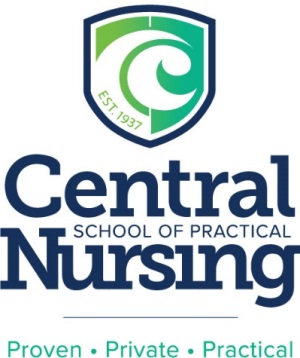 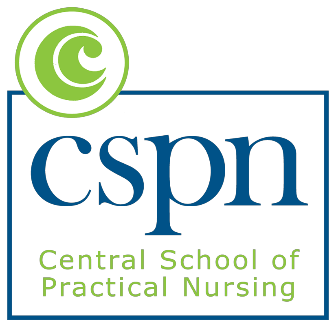 CATALOGAuxiliary aids and services are available upon 
the request of individuals with disabilities.Equal Opportunity Employer/ProgramThe Ohio Relay Service number is 711ACCREDITED THROUGH 2/2021 BY: Accrediting Bureau of Health Education Schools7777 Leesburg Pike, Suite 314NFalls Church, VA 22043(702) 917-9503Institutionally accredited by ABHES as a non-degree programAPPROVED THROUGH 5/2021: The Ohio Board of Nursing17 South High Street, Suite 400Columbus, OH 43215-3413(614) 466-3947Central School of Practical Nursing (CSPN)4700 Rockside Road, Summit I, Suite 250   Independence, OH 44131   Phone: (216) 901-4400cspnohio.eduU. S. Department of Education Registration Number: 012248Faculty reserves the right to revise the School Catalog at any time.*The CSPN Student Lounge is located in Suite 120 of Summit IEffective date: 5/1/19Reviewed and revised: 1/08, 8/08, 3/09, 8/09, 3/10, 9/10, 9/11, 5/12, 8/13, 11/13, 02/14, 5/14,3/15, 9/15, 1/16, 2/16, 2/17,9/17, 2/18, 5/18, 3/19,5/2019Mission Statement and PurposeThe Board has identified in its Code of Regulations, the following as the Mission and Purposes: MissionThe mission of Central School of Practical Nursing is to educate a diverse group of adult learners from Cleveland and its surrounding areas in the field of practical nursing, thereby increasing the capacity of Cleveland’s healthcare workforce.Reviewed 1/07, 1/08, 3/09, 1/10, 9/10, 1/11, 1/12, 1/13, 8/13, 1/14, 1/15, 9/16, 1/17, 9/17, 8/18Revised 2/06PurposeTo conduct and operate on a not-for-profit basis a School, or Schools, offering a practical nursing education and assistance in preparing for a competitive job market.To instill in its student population the highest standards of practical nursing while being involved in the advancement of nursing standards and helping to meet the healthcare needs of the community.To support national standards for practice nurse education, to provide continuing education for CSPN graduates and other LPNs in the community and to interpret the Program to the community.To solicit, receive and maintain funds and other property, real and personal, and to apply the income and principal thereof to aid and promote the activities of the Corporation through such means as shall seem expeditious to its Board of Trustees.Reviewed 1/04, 2/05, 3/05, 1/06, 1/07, 1/08, 3/09, 1/10, 9/10, 1/11, 1/12, 1/13, 8/13, 1/14, 1/15, 9/16, 1/17, 9/17, 8/18PhilosophyThe faculty of Central School of Practical Nursing. holds the following beliefs:Each person is a unique individual, a member of a family, and a member of a community. Society is a system of community life within which an individual lives. It is composed of culturally diversified individuals who interact in families, groups and communities and is affected by environmental, economic and political factors, which influence the ability to meet health care needs. Each individual requires fulfillment of basic human needs in order to maintain independent living and optimal functioning as one progresses through the life cycle. Each individual has the right to be involved in decisions affecting himself/herself and makes choices directed toward meeting physiological, psychological, cultural and spiritual needs. Individuals constantly strive to attain the highest level of wellness, which is the maximum level of functioning attainable at that time and place on the health/wellness continuum.Nursing, as a caring profession, is sensitive to cultural and ethnic influences and is characterized by the use of therapeutic interpersonal relationships. The practical nurse is an integral part of the health care team. Practical nursing consists of a basic knowledge of biological, behavioral, and social sciences, and nursing procedures and attitudes acquired through correlation of theory and practice. The practical nurse utilizes the nursing process to assist the individual or individuals in the community to meet their health care needs or attain a peaceful death. This service is performed at the direction of a registered nurse, advanced practice nurse, licensed physician, podiatrist, dentist, optometrist, or chiropractor.Learning is an ongoing process of acquiring, analyzing, theorizing, implementing, and evaluating information. Learning results in problem solving, decision making, and survival. Curiosity and enrichment provide the stimulus which initiates the process of learning. Learning results in a cognitive, attitudinal, or behavioral change which occurs through the reinforcement of practice when faculty and students interrelate and recognize one another’s uniqueness and dignity.Education is a lifelong process requiring active participation of both the instructor and the student. It is a continuously evolving system enabling the student to acquire knowledge, attitudes, and skills; to maximize potential; and to maintain competency through ongoing study. Emphasis upon self-awareness, self-direction, self-discipline, self-evaluation and responsibility for continuing growth facilitates the learning process.Practical nurse education utilizes a process, coordinating theory with practice, enabling the student to use knowledge and skills required to deliver competent nursing care to patients in a variety of settings. Nursing requires a close relationship with what is taught in the classroom and the practice of nursing in the clinical setting. Expecting the student to be goal-directed and accountable, the faculty accepts the responsibilities of planning, directing, and evaluating the student’s learning experiences according to the objectives of the educational program.History In 1937 there were very few registered nurses available for home care of invalids. Two Cleveland philanthropists, Mrs. Edward B. Greene and Mrs. S. Homer Everett, recognized the need and initiated an educational program for practical nurses. The first class of ten women graduated under the guidance of the first Director, Miss Etta A. Creech, R.N., B.S., M.Ed. The course, which provided the first training for practical nursing in Ohio, later became known as the Central School of Practical Nursing.In 1951, the Board of Trustees of the Visiting Nurse Association invited the school and the Family Health Association to complete and occupy the third floor of the newly built Visiting Nurse Association Building at 3300 Chester Avenue. A number of generous donors made this move possible. In 1961, Central School became an independent, non-profit institution, separate from the Family Health Association.In January 1969, Central School announced its accreditation by the National League for Nursing. It was the first school of practical nursing in Ohio to be given this mark of approval for its’ program. CSPN is no longer accredited by the NLN. Since 2004, CSPN has been accredited by the Accrediting Bureau of Health Education Schools (ABHES).From 1946 to 1988, Central School was affiliated with University Hospitals for the clinical training of its students. Supervision of the home nursing program was carried out by the nursing staff of the Visiting Nurse Association from 1961 through 1987. In 1969, MetroHealth, Saint Luke’s Medical Center and Margaret Wagner House of the Benjamin Rose Institute became cooperating agencies offering their facilities for the clinical experiences of Central School students. In 1977, Meridia Hillcrest Hospital became another cooperating agency offering its facilities for obstetrical clinical experience of Central School students. St. Vincent Charity Hospital facilities were added in 1988 to afford the student medication passing experiences in an acute care setting. In 1989, Aristocrat Berea, Fairview General Hospital, and Menorah Park Center for the Aging were added as affiliating agencies. Today, CSPN is affiliated with MacGregor PACE, Eliza Jennings/Devon Oaks, Westbay Center, Horizons, Jennings Center for Older Adults and other community affiliations.Now, as in the past, changes in community health needs are being paralleled by continuous reappraisal of the curriculum, the school facilities, and affiliations with other health agencies. Central School graduates are well prepared to work in a variety of health care settings.CSPN, a non-profit organization, is overseen by the Board of Trustees and is operated as a 501(c) (3).CSPN Building CSPN is located at 4700 Rockside Road, Independence, Ohio, in Summit Office Park, Suites 250 and 120. The school offers two classrooms, a simulated learning lab, a library resource center, and a large student lounge. The student lounge has two (2) refrigerators, a sink, and microwave ovens.Each student will have the option to select a locker upon starting the program. Students are responsible for supplying their own lock for their locker.Central School of Practical Nursing GoalThe goal of CSPN is to prepare the student for a career as a practical nurse. This is accomplished by offering a 46-week on-site program comprised of 1,240 clock hours. CSPN enrolls in October and April. Type of instructional delivery is residential. At the completion of the program, the graduate receives a certificate of completion, which allows the individual to sit for State licensure. Licensure allows the individual to work in the field of practical nursing in various settings (e.g., acute care, long-term care, community settings) (See Privileges of the Graduate).Written Standards of Academic ProgressCSPN has written standards of satisfactory academic progress and attendance requirements for all students as published within this Catalog as well as the Student Handbook. These standards are consistently applied equally to all students regardless of financial aid status. The institution strictly adheres to its published standards of satisfactory academic progress. The School has an appeal policy entitled the “Grievance Resolution Procedure” as published within this Catalog as well as the Student HandbookCareer Services/Employment AssistanceThe Director of Operations/Student Services offers assistance with resume writing. Job postings are made available to the students through GradeLink and the student lounge postings. Students receive instruction within their coursework in the areas of interviewing skills, application completion, and professional appearance. Completion of this program does not guarantee employment.Rules and Regulations Rules and regulations of the School are found in the Student Handbook. The Student Handbook and Catalog are given to each student prior to the start of the PN program. Students sign a letter of acknowledgement upon receipt of the Student Handbook and Catalog.Non-Discrimination Policy CSPN is committed to diversity and inclusion, and adheres to all applicable laws that prohibit discrimination on the basis of race, color, religion, national origin, gender, age, genetic information, disability, veteran status, and any other protected classifications under federal, state or local law. CSPN does not consider any applicant’s protected classification in making admission or other decisions relating to students.   Student ServicesCSPN offers the following services:Academic advising and support, including tips on note-taking, study skills, and optimizing the study time and environment. Academic advising is offered throughout the program.General counseling for School and non-School related concerns.Testing FeesPre-entrance test fee: $40.00 (non-refundable)  Pre-entrance fee is payable by credit card (online) or in person by credit card, cash or money order.Application Processing Prospective students are required to attend a pre-admission information session with the Director of Operations and the Financial Officer. Prospective students will be given specific information throughout the course of the information session regarding the entire application process. In order to be eligible to attend the information session, the prospective student must pass the pre-entrance test. Status of financial information has no bearing on the applicant’s ability to apply to the PN program.  Only individuals that have served in the military are eligible for advanced placement.Tuition and FeesTuition and fees are $17,745 and consist of:A $550 Administration Fee, payable within 10 days of notification of acceptance into the program. This fee is refundable. A first tuition payment of $8,100 that includes the first two levels of the academic year (or one half) of the program.A tuition payment of $8,100 that is due two (2) weeks prior to the start of the third level.Books, uniforms and supplies are estimated to cost $925.00Back ground check and drug testing fees will cost $70.00. An additional $45 FBI fee may be required in rare cases.There are no graduation fees.There are no lab fees.Parking at the school is free. There may be a fee for parking at some clinical sites. Fees are determined by the clinical sites. CSPN has no control over parking fees charged by clinical sites.CSPN does not offer payment plans. Tuition is due for the first half (six months) upon admission and again at the halfway point to completion. Payment extensions are considered upon request.Tuition and fees may increase upon discretion of the School, but will not change after Enrollment Agreement is signed.Withdrawal PolicyStudents requesting to withdraw from the program must should a letter to the Executive Director. The Admissions and Promotions Committee documents student withdrawals. Arrangements for meeting financial obligations and return of School or facility property must be made before withdrawal is complete. Students who withdraw from the program may be readmitted only once at the discretion of the executive director. Military Assignment/Involuntary WithdrawalStudents withdrawing from the program due to active military assignment will be permitted to return to the program at no cost to either the student and/or the institution providing the scholarship to the student.Students returning to the program following a military assignment will be placed in the level that is deemed appropriate as determined by the Admissions and Promotions Committee. Every attempt will be made to reinstate the student in the level that will facilitate their competency as a nurse and passage of the licensure examination (NCLEX-PN), as well as minimizing repetition of previous learning. Location & Facilities for InstructionThe School is located at 4700 Rockside Road Summit 1, Suite 250 in Independence, OH 44131. The main floor is dedicated entirely to student education with two classrooms, learning lab, library, faculty and administrative offices. On the first level, there is a student lounge. This lounge (Suite 120) includes lockers, a TV, tables and chairs, 2 refrigerators, and 2 microwaves. The library collection includes numerous nursing journals, OVID, current textbooks, as well as other reference materials that can be utilized by the students. CSPN’s library is a reference library only.Experience in patient care takes place at the School's cooperating agencies under direct guidance and supervision of a nursing instructor who works closely with each student. Students receive clinical instruction at facilities located on the east and west side of Cleveland; therefore, all students must have their own transportation. One instructor supervises a maximum of 8-10 students in the clinical area at any one time. Classrooms, conference rooms, nursing laboratories, lockers and library facilities in the cooperating agencies are available to students and instructors. Fourth Level students receive experience in a community setting.Educational ProgramCentral School of Practical Nursing offers a 46- week on-site program comprised of 1,240 clock hours that prepares the student for a career as a practical nurse. The program is divided into two 12 week levels and two 11 week levels. There are vacation periods between the four levels. Completion of the program is accomplished in approximately 46 weeks. Students attend formal classes at school two days a week, beginning at 8 a.m. and ending at 4 p.m. The day time clinical day begins at 7 or 7:30 a.m. and ends at 3:00 or 3:30 p.m. or 12 p.m. to 8 p.m. Two days per week are spent in a clinical facility administering patient care under faculty guidance and supervision. This program does not utilize distance learning. The type of instructional delivery is residential. The program is offered in English only. Returning students must complete the practical nursing program within 18 months from the original start date. Students unable to complete the program within 18 months will be terminated and ineligible for readmission or graduation.Program Objectives/CompetenciesThe Program Objectives are formulated from the Philosophy, which reflects the faculty’s concept of the practical nurse graduate as a beginning practitioner. Upon completion of the Program, the graduate:Applies principles of therapeutic relationships with members of the health care team, family, and significant othersPerforms nursing procedures safely to patients in a variety of settingsIncorporates principles of safety in the administration of medications to patients in a variety of settingsIntegrates scientific principles in the care of patients, families, and significant othersComplies with the role of the practical nurse as outlined in the Nurse Practice Act Integrates the nursing process in the delivery of care to the individual, family, and significant others in a variety of settingsApplicant Admissions CriteriaPre-entrance exam - reading comprehension and math. Requires a minimum score of 67% on each section to pass.An applicant may re-take only the math portion of the test once per enrollment period.  CSPN pre-entrance exam scores are proprietary and non-transferrable. Applicant must be 18 years of age to sit for the entrance exam. High school graduate with official transcript or official GED results. High school GPA of 2.0 is required, unless college GPA meets or exceeds 2.0GED results will be reviewed and considered according to test seriesProspective students with an online high school transcript/diploma must have a minimum of six academic college-level courses from an accredited college, completed after high school. ESL courses will not be accepted as part of the six college courses.  College transcript(s) – official, or a copy of the official transcript Student Nursing Perspective (writing sample) Proof of medical insuranceBackground check (BCI - $30) through Integrity VerificationsBCI report must not contain any convictions other than traffic violations, DUI/OVI and disorderly conductDrug screening: All applicants must a submit a drug test through Integrity Verifications ($37) at the time of the BCI. CSPN has a zero tolerance policy and drug test results must be negative.Applicants are required to attend an applicant information session, whereby the applicant is given an Application Packet and Financial Aid Packet. Contents of the packet are presented by the Director of Operations and the Chief Financial Aid Officer. To be considered for enrollment, the applicant must submit the information listed above (Applicant Admissions Criteria). Each applicant is reviewed on an individual basis by the Admissions and Promotions Committee. The Admissions and Promotions Committee does not guarantee enrollment, as CSPN is a private, non-profit school, and reserves the right to select the best candidates.  CSPN will make reasonable accommodations if applicant gives advanced notice.Enrollment RequirementsPhysical exam, including immunization records or titersTwo-step TB test, or blood workCPR certificateSigned Enrollment Agreement (students are enrolled twice per year in October and April)FingerprintingAll prospective students are required to submit a background check, conducted through the Ohio Attorney General’s Bureau of Criminal Identification and Investigation (known as “BCI”) prior to attending the practical nurse program. Students placed on the waiting list will be required to submit an additional BCI report twelve to sixteen weeks prior to enrollment. If the status of the BCI report changes from the initial submission, the Admissions Committee reserves the right to rescind admittance into the practical nursing program. Once submitted, background checks become part of the prospective student’s confidential admissions file and are subject to review. At no time will Central School of Practical Nursing (CSPN) copy, mail, or release this information to a third party. No student shall be admitted to CSPN without a completed file, including but not limited to, a BCI check. At no time will CSPN incur the cost for background checks or electronic fingerprinting.Advanced Placement/Transfer Credit Individuals with military experience and training will have credentials assessed individually for awarding of advanced placement credit(s).  No advanced placement for civilians.Refund Policy  If the student is not accepted into the program, all monies paid to the School shall be refunded. Since books and supplies and other consumables are purchased from sources other than the School, the student may seek refunds from those vendors. There are two academic payment periods for this program. Refunds for tuition and refundable fees shall be made in accordance with the following provisions as established by Ohio Administrative Code section 3332-1-10.(1) A student who withdraws before the first day of class and after the 5-day cancellation period shall be  obligated for any tuition paid, the Seat and  Administrative fees.  (2) A student who starts class and withdraws before the academic term is fifteen per cent (15%) completed will be obligated for twenty-five per cent (25%) of the tuition and refundable fees for the current academic term. (3) A student who starts class and withdraws after the academic term is fifteen per cent (15%) complete but before the academic term is twenty-five per cent (25%) completed will be obligated for fifty per cent (50%) of the tuition and refundable fees for the current academic term. (4) A student who starts class and withdraws after the academic term is twenty-five per cent (25%) complete but before the academic term is forty per cent (40%) completed will be obligated for seventy-five per cent (75%) of the tuition and refundable fees for the current academic term. (5) A student who starts class and withdraws after the academic term is forty per cent (40%) completed will not be entitled to a refund of the tuition and fees for the current academic term.     Refunds will be made to the student via check. If CSPN is able to determine that a payment was made by        an individual on behalf of the attending student, the refund will be made to that individual and not the      student. Cancellation PolicyThe student is allowed to cancel enrollment in the program within three (3) business days of signing the Enrollment Agreement.  A student who cancels enrollment after the three-day period, but prior to the start of class, is entitled to a refund of all monies paid less a $200 registration fee.Return of Title IV Funds PolicyFederal funds are returned to the Department of Education, as required by law, using the Departments R2T4 (Return Two Title Four) computer program. The program is available to the school on the Internet. Title IV funds may not be granted to students with a drug conviction.Last Day AttendedA student’s last day of attendance is considered the last day a student had academically related activity.Determination Date of WithdrawalWhen a student’s enrollment status is in question, the determination date, which is the date that CSPN determines that a student is no longer enrolled, is made by The Admissions & Promotions Committee. The Admissions and Promotions Committee meets at a minimum of once per month. As required by the Department of Education, the date of withdrawal cannot be longer than two weeks after the last day attended.Dismissal PolicyAcademically, when a final course grade is below a 77% in any Level or a clinical grade of Unsatisfactory, dismissal from the program will result.Clinical dismissal will result when the student has received an “Unsatisfactory” in one or more Clinical Objectives for that level. Those dismissed due to clinical failure do not have the option of reapplying to the program.Students dismissed from the program may be readmitted only once. All students must complete the program within 18 months (150% of the normal program length) of their initial admission. Students unable to complete the program within 18 months will be terminated and will be ineligible for readmission or graduation. The individual’s written request for readmission will be presented to the Admissions and Promotions Committee.Grounds for dismissal include, but are not limited to: academic failure; attendance infractions; failure to comply with School’s and/or affiliated agencies’ policies; if the student’s behavior is, at any time, detrimental to the well-being of the patient or others. When dismissal is considered, it is the responsibility of the entire faculty to vote on the dismissal of a student. If dismissed, this action will be followed by a conference with the student and the Executive Director, with a follow-up letter sent to the dismissed student.Financial AssistanceA Student Financial and Financial Aid Handbook is distributed to students during the information session. Additionally, financial aid information is provided within the School brochure and is available through the Financial Aid Office. These resources are in the Policy and Procedures Manual in the Financial Office. The tuition refund policy is written in the School Enrollment Agreement form which is signed by every student (contained in the acceptance packet) and is also in the above mentioned handbook. Students must be in good academic/attendance standing in order to be eligible for federal student aid funds.Scholarship FundsThe John Huntington Fund awards CSPN grant monies (earmarked as tuition scholarships for Cuyahoga County residents only). Monies go to enrolled students only. These monies are distributed directly towards tuition and have no cash value. The Fund’s Board of Trustees determines the amount of grant monies distributed to CSPN, and at any time, reserves the right to discontinue granting monies to CSPN. CSPN applies for a renewed grant annually in April.  The Director of Operations submits a grant request and prior year report of fund distribution at this time.The John Huntington Fund for Education has permitted CSPN to distribute student scholarship monies based on the discretion of the CSPN Financial Officer, along with the oversight of the President of the Board of Trustees.  Each student that is a Cuyahoga County resident is eligible.  There are no academic prerequisites to qualify.  Typically, the monies are evenly distributed between students and distributions are made at each half of the program when payment is required.Graduation RequirementsThe student is eligible to graduate when the School Objectives and the Curriculum Objectives have been met, demonstrating satisfactory achievement in both nursing theory and clinical practice.To qualify for graduation from Central School of Practical Nursing a student must achieve at least 2.00 overall grade point average, and satisfactory final clinical evaluations in each rotation. All four levels of study must be taken at the School. Health InsuranceIt is required that the students carry their own health insurance in effect by the first day of class. No student will be permitted to go to clinical without health insurance.Liability InsuranceEach student is covered during clinical hours by a Nurse’s Professional and Personal Liability Insurance Program made available through the School.AttendanceGeneral RulesA significant component of the development of the Licensed Practical Nurse is the integration of a responsible attitude toward learning and attendance. The policy of CSPN is that students are to attend all scheduled theory classes and clinical experiences.Hours for returning students will be pro-rated.Students are allotted 64 hours of unexcused absence throughout the program. Missed hours are tabulated in half-hour increments (example: 1 minute-30 minutes missed equals ½ hour missed. 31 minutes to 1 hour missed equals one hour missed, etc.). Additional hours of excused absence (see below) are permitted at the discretion of the executive director. Classroom Attendance Students are responsible for all materials covered in class and will be expected to reach out to their individual instructors when missing class. They will be expected to make-up all missed assignments.  Students must call and report their absence no later than 9:00 AM on the date of absence. If a student fails to call by 9:00 AM on the date of absence/tardy, the student will be considered a “no-call, no-show” (see below).  Additionally, students must alert school if they are arriving late, or leaving early.  Students are permitted to arrive late or leave early once in a school day. No coming and going will be tolerated, except for scheduled appointments with written documentation on letterhead.  Types of absence:Excused Absence A student will be considered excused from class/clinical/test when documentation is provided to the instructor. Acceptable excused absence on a test day includes the following:Hospitalization of self, child or spouse (ER visit does not constitute hospitalization)**Documentation on hospital and/or physician letterheadDeath of immediate family member (mother/father/spouse/child/grandparent)Court date with court-provided documentation  Students with an excused absence will be required to make up all missed exam(s) on the day of the return to class. Students will take any missed exams at 3:00 PM on the day of their return. No penalty for missed class time will be assessed for excused absences.Unexcused Absence Students are responsible for all materials covered in class, regardless of attendance. Students must call and report their absence no later than 9:00 AM on the date of absence. If a student fails to call by 9:00 AM on the date of absence/tardy, the student will be considered a “no-call, no-show” (see below).  Additionally, students must alert school if they are arriving late, or leaving early.  Make-up exam(s) must be taken on the day of return to School at the time of return. A five percentage point penalty will be subtracted from the examination score. Student will be docked for the hour(s) missed prior to arrival. The format of the make-up exam(s) is up to the discretion of the instructor. If a student does not make up exam(s) on day of return, a zero grade will be given. When a student is tardy on class days and a test or quiz is in progress, the student will take the test the last hour of the school day.  A five percentage point penalty will be subtracted from the examination score. Student will be docked for the hour(s) missed prior to arrival. No call, no show for class:First offense: Referral to the Admissions and Promotions Committee. If it is an exam day, a 20 percentage point reduction will be imposed on the make-up exam.Second offense: Referral to the Admissions and Promotions Committee. Student will automatically be put on academic warning. If it is an exam day, there will be no make-up test, and the student will receive a zero on that exam.Third offense: Referral to the Admissions and Promotions Committee, and probable dismissal from the program. If it is an exam day, there will be no make-up test, and the student will receive a zero on that exam.After three (3) consecutive no call, no show absences, the executive director will send a certified letter of dismissal. The student will be ineligible to reapply.Clinical Attendance Attendance is required for all clinicals. However, for the health and safety of your patients, you are not to report to clinicals if you are ill. If you consulted a physician for illness or injury, you must obtain a medical release from the physician or emergency room or utilize the CSPN Medical Release Form. Students are expected to meet all clinical objectives. If clinical time is missed, the faculty shall determine whether the student is meeting or has met the clinical objectives. Successful completion of course/clinical objectives is mandatory for progression in the program. Continuous monitoring of attendance will occur. Missed clinical time:Tardy - If patient care has commenced and the student arrives late, he/she will be sent off the unit and not allowed to participate in clinical practice that day. Early departures will be dealt with on an individual basis.Absence - If you will be absent from clinicals, at least ONE (1) HOUR prior to the time due on the clinical unit, call the following:Call CSPN office and leave a message that you will not be present at clinicalsNo call, no show will result in clinical probation.Students will be expected to make-up missed clinical lab or clinical time and will schedule with the executive directorAbsences Due to Illness/Injury, Prolonged and ExtendedProlonged illness which exceeds three (3) consecutive days requires a signed medical release completed by the student’s physician (Refer to Handbook for example of form).Extended illnesses will be handled on an individual basis.Students Receiving Financial AidCSPN adheres to all requirements made by the Department of Education.Leave of AbsenceThe Executive Director may place a student on a Leave of Absence when it has been identified that this is in the best interest of the student and/or the school. A student may also request an LOA, voluntarily. A student requesting an LOA must submit a request in writing to the Executive Director.  The Executive Director will notify the student, in writing, of the decision. The student may return to the program at the discretion of the Executive Director, and/or the Admissions and Promotions Committee.Upon return, the student must meet the requirements of the class into which they are placed. All students enrolled in the nursing program must complete the program within eighteen months (150% of the normal program length) of their initial admission. Students unable to complete the program within 18 months will be terminated and will be ineligible for readmission or graduation. A new background check (paid for by the student) and drug screen (paid for by the School) must be submitted to CSPN twelve weeks or less prior to returning to the program. Re-admittance to CSPN will align with all guidelines set forth by House Bill 327. Upon return, tuition is calculated by the Financial Officer for repeat courses.Privileges of the GraduateThe graduate of Central School of Practical Nursing will receive a Certificate of Completion. Graduation ceremony is at the discretion of the executive director.  A graduate is qualified to take the NCLEX Examination to become a Licensed Practical Nurse (LPN).Drug PolicyIt is the policy of Central School of Practical Nursing to maintain an educational environment that is free from drug and alcohol use. The possession, use/and or distribution of illicit drugs and alcohol or controlled substance abuse represents a danger to all students and employees of Central School of Practical Nursing, Inc. CSPN recognizes its responsibility to maintain a drug-free environment. In keeping with the Drug-Free Schools and Communities Act Amendments of 1989, Central School of Practical Nursing will not tolerate the distribution, dispensation, possession or use of illegal drugs, controlled substances, or alcohol in the School environment which includes clinical settings off of CSPN property and any occasion on which an individual is in the role of a student. Central School reserves the right to have students screened for drugs/alcohol whenever there is reasonable suspicion.Per the guidelines of CSPN’s clinical affiliations, all students will be required to submit a clean drug test following admission to the program. In addition, random drug testing will be conducted throughout the program. Students will be selected by computer for random testing. The following guidelines are non-negotiable and must be followed under penalty of discipline, up to and including dismissal from CSPN:Central School of Practical Nursing has a zero-tolerance policy for drug and alcohol abuse.Students undergoing drug/alcohol testing must remain with the Director of Student Services or her designee from the time they are notified until they begin the test. Students are not permitted to go to lockers, etc.	Refusal to submit to a drug/alcohol screening at the time requested will result in immediate dismissal.Any student who tests positive for drugs or alcohol will be dismissed from the nursing program immediately.Drug/alcohol testing results are considered final and binding. The School will neither consider nor grant requests from students to be retested.Students taking controlled prescription drugs, prescribed for them, must acknowledge these medications upon admission or whenever prescribed. If a student tests positive for controlled substances, and no acknowledgement has been made, this will result in immediate dismissal. **(See below).Any attempt to tamper with a specimen will be viewed as a positive test for drugs/alcohol and will result in immediate dismissal. An adulterated specimen will be treated as a positive specimen. Similarly, any specimen that is deemed unacceptable for testing, due to abnormal temperature or other tampering may also result in dismissal.Testing must occur in the manner and location prescribed by CSPN in order for the test to be valid.Decisions about students under the drug and alcohol policy are final and not subject to the Grievance Resolution procedures.**Please note: The following medications are examples of drugs that must be disclosed:Opiates/painkillers (examples: Vicodin, Percodan/Percocet, Darvon/Darvocet, Oxycontin/Oxycodone, Demerol, codeine, morphine, etc.)Benzodiazepines/anti-anxiety medications/muscle relaxants (examples: Ativan, Xanax, Valium, Flexeril)Amphetamines/stimulants (examples: Adderall, Ritalin, diet pills)Barbiturates (example: Fioricet)Please note: The above are examples only, and do not constitute an exhaustive list of controlled medications. If in doubt, ASK about the medication you are taking or have been prescribed.If a newly enrolled student fails the drug test, no monies will be returned for seat and materials fee(s).Special Needs of Students with DisabilitiesIf a student feels he/she needs modification in the learning environment, he/she should make those needs known upon admission. Disabilities which should be brought to the school’s attention include, but are not limited to, the following: physical, mental, hearing or visual impairments; reading or learning disabilities; conditions necessitating the use of medication or snacks; and/or the use of any kind of special equipment or aids. Documentation required must include the following letters:A letter from the student identifying the specific disability and specific modifications desired. The modifications requested must be appropriate to the specific disability;A letter to the Executive Director from an appropriate professional practitioner confirming the specific diagnosis of the disability and identifying each diagnostic test administered, if applicable with the test results, including the practitioner’s interpretation. This letter must state the specific activities affected by the disability and the impact the disability has upon the student’s ability to perform in the program; and, Reasonable accommodations will be made available for students with a disability.The Ohio Board of Nursing needs to be notified in writing six (6) months prior to sitting for the National Council Licensure Examination (NCLEX). See Guidelines: PROCESS FOR OBTAINING MODIFICATIONS OF THE NCLEX EXAMINATION PROCEDURES. These guidelines are available to the student through the school’s administration, or on line at the State Board website www.nursing.ohio.gov.Academic Achievement Criteria (Standards of Satisfactory Academic Progress)Classroom Grading Scale Percentages and letter gradesPercentages and letter grades:Percentage	Letter93 - 100	A85 - 92	B77 - 84	C70 - 76	D (not passing)69 and below	F*CSPN utilizes the GradeLink system for all grade calculations*Final examinations will be given during finals week or as scheduled. Course grades will be submitted to the executive director by Wednesday of the final week of the level. Grades will be available on GradeLink within two days of all final examinations being completed.All courses must be satisfactorily completed at each level in order to be promoted to the next level. No incomplete grades are given.Math for Nursing: A student can retake the math final if he/she is passing all other courses both theory and clinical. Final is retaken within one week of the original final. A student will progress to Level II if passing grade (77%) is achieved. A student will be eligible to retake the math final only once. If entire math course is repeated due to another course failure, final cannot be retaken at any time.A student may petition the Admissions and Promotions Committee to repeat one failed course throughout the entire program. A student may be readmitted to the program only once.There are no non-credit or remedial courses offered.There are no non-punitive (pass/fail grades given).Academic Warning and Dismissal Academic WarningsAll grades will be averaged at the midterm. Any student who has an average below 77% in any course at this time is notified via GradeLink. The executive director will place the student on academic warning with the Admissions and Promotions Committee. DismissalWhen a final course grade is below 77%, or a clinical grade of Unsatisfactory, dismissal from the program will result.The student is notified by the executive director or her designee either verbally or in writing.Students failing one course can petition to the Admissions and Promotions Committee for readmission a maximum of one time only.Failure of any academic course requires repeating the failed course and clinical component for that level. The student must achieve a passing grade in theory, and a satisfactory in the clinical competent that is being repeated. Failure due to clinically unsafe practices deems the student ineligible to return at any time.Classroom AssignmentsAll class assignments must be in the instructor’s mailbox at the time designated by the instructor or the assignment is considered late. If a student is tardy when a class assignment is due, the assignment will be considered late.If a student is ill, assignments are due (upon the student’s return) on the next scheduled class day.Incomplete assignments will be returned ungraded and considered a late assignment.All class assignments must be presented in the designated professional format and will be graded on content, grammar, spelling, use of assigned forms, and neatness. Unprofessional papers are considered unsatisfactory, and will be returned to the student to be redone.Clinical Grading/EvaluationsThe student will receive a grade of satisfactory or unsatisfactory at the end of each clinical rotation.Evaluation of a student’s clinical performance is made at the end of each clinical rotation and is based on the behavioral trends which are evident from the summary of the anecdotals.The evaluation will include mention of any disciplinary action taken by the instructor during each clinical rotation.The evaluation is discussed with the student, and both student and instructor are to sign the evaluation form to acknowledge the discussion. The student is strongly encouraged to write comments on the evaluation form and the anecdotal notes.All students will complete a self-evaluation form for each rotation before the evaluation conference.All clinicals must be satisfactorily completed at each level in order to be promoted to the next level.ProbationProbation is a defined period of time during which the student is required to demonstrate improvement in (a) specific area(s) of difficulty.Students will be placed on probation after presentation to Admissions and Promotions Committee during the course of the curriculum when difficulties are identified in meeting Clinical Objectives.The appropriate faculty member will meet with the student to define and clarify the purpose and expectations of the probationary period. This person will also be available for guidance and direction. Written confirmation, indicating areas of difficulty, will be presented to the student. The student shall be expected, for his/her own development, to show initiative in reviewing anecdotal notes and to display an effort toward progressive improvement.Clinical performance of students on probation will be reviewed by School administration, the instructor, and the Admissions and Promotions Committee. The student must be removed from probation in order to graduate. A student will be placed on probation for below average clinical performance only two (2) times during the program. A third probation will result in dismissal from the program.Performance CriteriaWhen acceptable performance has been established in a previous level, its continued demonstration is required. Failure to maintain previous level performance is a major deficit and warrants a student being placed on “Probation” which will lead to failure if not corrected by completion of the level.Repetition of unacceptable performance a second time will be reviewed by the Admissions and Promotions committee for possible dismissal.Clinical DismissalDismissal will result when the student has received an unsatisfactory in one or more clinical objectives for that level.Immediate dismissal may occur at any point in the level due to unsafe practice, unsatisfactory performance, unprofessional conduct, or insubordination.Failure to maintain mastery of previous clinical work and/or repetition of identified problem behaviors can result in immediate dismissal.Students are supervised directly by instructor and adhere to all policies set forth by clinical site.  A student breech of any clinical policy/guideline may result in dismissal.Clinical AssignmentsAll clinical assignments must be in the instructor’s mailbox at the designated time on the due date or will be considered late.  2 late papers will automatically place the student on clinical probation, which may result in dismissal from the program.  The student will also be presented to the Admissions and Promotions Committee for disciplinary action.If a student is tardy when a clinical assignment is due, the assignment will be considered late.If a student is ill, the assignment is due by 8:00 a.m. on the day the student returns.All clinical assignments must be presented in the designated professional format. They will be graded on content, grammar, spelling, use of assigned forms, and neatness. Unprofessional or incomplete papers are considered Unsatisfactory and will be returned to the student to be redone, and will be considered late.Anecdotal NotesAnecdotal notes will be written by the instructor to evaluate the student’s performance. The details of these notes will vary with performance, and will show developing patterns of behavior and attitude.They will be used in writing clinical evaluations.They are available for student review. However, the student is responsible for arranging a time for review with the instructor.Promotion PolicyThe Promotion Policy delineates the level of achievement a student must maintain in order to remain in the nursing program and progress from one level to another.Progression is dependent upon successful completion of each of the four levels and continued satisfactory demonstration of mastery of previous course work and nursing skills. All students enrolled in the nursing program must complete the program within 18 months (150% of the normal program length) of their initial admission. Students unable to complete the program within 18 months will be terminated and ineligible for readmission or graduation.ReadmissionA request for readmission must be submitted in writing to the Executive Director within ten (10) School days of the last date of attendance.Applicants for readmission will be evaluated on an individual basis and availability of class space. Applicants may be considered and readmitted only if one course is failed. Students must return the next time the failed class is offered. Requests for readmission will be presented to the Admissions and Promotions Committee and the Executive Director will notify the applicant, in writing, of the committee’s decision. Steps taken to improve deficiencies previously noted must be identified in the readmission request letter. A student may be readmitted to the program only once. The student must meet curriculum requirements affective at time of readmission. All students in the nursing program must complete the program within 18 months (150% of the normal program length) of their initial admission. Students unable to complete the program within 18 months will be terminated and ineligible for readmission or graduation.Prior to readmission students are required to submit a drug test & BCI report. CSPN will give specific directions to meet this requirement.TranscriptsA final transcript of grades will be available upon request to students/graduates within fifteen (15) School days following completion of the last final examination. A fee will be charged for additional copies. Ohio Board of Nursing (OBN) Licensure RefusalThe Ohio Board of Nursing (OBN) passed House Bill 327 giving them the right to refuse to license any applicant that has a felony conviction. The list of egregious felonies listed on the bill are:Aggravated murderMurderVoluntary manslaughterFelonious assaultKidnappingRapeSexual batteryGross Sexual ImpositionAggravated arsonAggravated robberyAggravated burglaryThe OBN reserves the right to refuse licensure to any applicant not meeting criteria deemed appropriate by the Board. All candidates who wish to sit for the NCLEX-PN examination will be required to submit their fingerprints to the Bureau of Criminal Identification and Investigation (BCI&I) for processing. Grievance Resolution ProcedureThe purpose of this procedure is to grant the student the right to appeal decisions that directly affect his/her progress in the program. This appeal process is a means to arrive at a fair and equitable solution in a timely manner. Confidentiality is to be maintained throughout the entire appeal process. A student who has been dismissed may not attend class or clinical while pursuing the grievance. Final course grade and math grade are not subject to the grievance resolution procedure. Clinical dismissal for unsafe practice cannot be grieved.STEP 1The student, within one (1) school day of the alleged occurrence, must inform, in writing, the involved faculty or administrative personnel of her/his dissatisfaction and possible intent to appeal.The student and involved instructor or administrator must meet within two (2) school days of the occurrence to attempt to resolve the conflict.When the situation is not resolved, the student must meet with the involved parties and the administrator within two (2) additional school days.STEP 2When the situation is not resolved, the student continues the appeal by submitting in writing a description of the occurrence including date, time and signature within one (1) school day after completing Step 1. This statement is given to an administrator who will submit it to the Appeal Committee.The Appeal Committee will convene on the following Wednesday when school is in session. The involved parties may be present to discuss the occurrence.The Appeal Committee will consist of two instructors, one from Levels I & II, and one from Levels III & IV, the class president/vice president from each class. The Executive Director will chair this committee and will vote only in case of a tie. The decision of the committee will be final and binding upon the student and must be within school policy. This official decision will conclude the matter unless it is appealed by the student or faculty member. The appealing student's verbal communication regarding the occurrence will be limited to 15 minutes at each step, and the meetings will be limited to 60 minutes. Students involving a private counsel invalidate their right to the appeal procedure.STEP 3Rehearing/AppealsRehearingStudents or faculty members may request in writing a rehearing within five (5) working days after receiving the decision from the Executive Director, School of Nursing, if they can demonstrate misrepresentation of facts or the existence of evidence that was not made available at the original hearing. The rehearing is in the presence of the original committee.Appeals ProcessIf after a rehearing, or if the student or faculty member is not satisfied with the recommendations of the grievance committee and the decision of the Executive Director, or if the recommendations and subsequent decision differ, the student or faculty member may appeal the decision to the Executive Director School of Nursing. The written Notice of Appeal will explain the appellant's dissatisfaction with the decision. Neither additional evidence nor modification of the challenge or complaint may be included in the appeal.The Executive Director will convene an Appeals Board within ten (10) working days of receipt of notice of the appeal. This board will be a standing body composed of the Executive Director, School of Nursing, two (2) faculty members nominated by the Faculty Organization, and a representative from each class. The Director of Operations will Chair the Appeals Board.The Appeals Board will review the objectivity and fairness of the Step 1 and Step 2 processes. It will review the reasonableness of the decision and the official decision with respect to the substance of the challenge or complaint and evidence of testimony entertained at Step 2.The Appeals Board will not contemplate any modification of the challenge or complaint or entertain additional evidence or testimony. Within these constraints, the Appeals Board may hear the student or the faculty member or a spokesperson for the student or faculty member.The Appeals Board will report its finding to the Executive Director within five (5) working days of the conclusion of its study. Its finding may support or refute in whole or in part or augment the decision at Step 2 and/or order a review by a new grievance review committee. (This Board does not render a new decision).The Executive Director will notify relevant parties of the finding so that the Appeals Board will reconvene within five (5) working days. Relevant parties are: the student, the faculty member, the Clinical Coordinator and the Grievance Review Committee. The Executive Director's report will state the action taken, or to be taken, in the matter, including a timetable for action.The decision following Step 3 is final. The grievance stops here.If the scope of the issue requires immediate action or the student is not satisfied with the school’s resolution, the student should contact the following outside entities:The State Board of Career Colleges and Schools (State Board). Students may write the State Board at 30 East Broad Street, Suite 2481, Columbus, Ohio 43215-3414. They can also be contacted by phone (614) 466-2752, Fax (614) 466-2219, Toll Free (877) 275-4219, Email bpsr@scr.state.oh.us or Website: http://scr.ohio.gov/Description of Courses – Level I – 11 weeksCourse Number		Name and Summary140			Clinical Experience			 - 83 clock hours			One (1) day per week is spent in adult patient contact situations. The student has supervised clinical experiences on a long term care division, and is introduced to the practical nurse role as part of the health care team. One (1) day per week is spent in a supervised clinical lab at the Learning Center. The nursing process and nursing procedures taught in course 162 will be practiced in the clinical area and in the Learning Center at a basic level.			
121			Mathematics for Nursing – 22 clock hours			This course is designed to review basic mathematic skills which are necessary in solving dosage calculation problems. The student is then introduced to the three systems of measurement used in dosage calculation problems. The student must become proficient in calculating drug dosages in order to prevent medication errors and ensure safe administration of medications.131			Nutrition – 33 clock hours						This course is designed to alert the student to the central role that diet plays in the growth, development, maintenance and repair of the body. By studying the roles of the six basic nutrients in the daily diet, the student practical nurse will be able to make safe and economical choices regarding foods for patients. Through discussion of the nursing process and Daily Food Guides, the student develops a basic ability in the selection and planning of diets necessary for normal development and maintenance of health.134			Human Growth and Development – 33 clock hours						This course presents an overview of one's growth and development throughout the life cycle. During each life stage, one's general physical, psychosocial, and sexual development is discussed and integrated with Erickson’s developmental tasks and Freud's developmental stages. Emphasis is placed on identifying the norms found in each phase of development. The effects of changing environments and hereditary factors on one's development are examined. Specific life stages are emphasized in nursing courses 434, 435 and 436.143			Anatomy and Physiology I – 44 clock hours						This course is the study of the normal structure and function of the adult body beginning at the cellular level and continuing through the integumentary, skeletal, muscular and nervous systems. The interaction between the physical and physiological processes and the need to maintain homeostasis are stressed. Basic anatomical planes, positions, and directional terms are presented. The course serves as a foundation for Anatomy and Physiology II.162			Introduction to Patient Care – 66 clock hours						This is a course of correlated theory, as well as laboratory and clinical practice, planned to present concepts basic to clinical nursing. The course is designed to provide students with an introduction to the practice of nursing, and to give a solid foundation of basic knowledge and skills on which to build in subsequent courses. Description of Courses – Level II – 12 weeks Course Number		Name and Summary250			Clinical Experience – 1			44 clock hours			Two (2) days every week are spent in adult acute care settings. As a member of the health care team, students implement the nursing process and practice nursing procedures taught in Courses 162 and 242.242			Nursing Care Procedures – 44 clock hours						This course of correlated theory, laboratory and clinical practice is planned to present principles and therapeutic skills of nursing care, based on the nursing process that builds on Course 162.243			Anatomy and Physiology II – 44 clock hours						Anatomy and Physiology II is a continuation of Anatomy and Physiology I. The normal structure and function in the adult of the endocrine, digestive, respiratory, cardiovascular, urinary and reproductive systems are presented. Anatomical and physiological processes and the need to maintain homeostasis are continued.244			Pharmacology I – 44 clock hours						This course presents major classifications of pharmacologic agents with prototype drugs in each class, as well as their actions, uses, side effects, dosages, and nursing interventions. The nursing process is presented as it applies to the study and administration of drugs.251			Medical-Surgical Nursing I – 55 clock hours						This course is designed to assist the student in applying the nursing process to the common health problems associated with the immune, integumentary, musculoskeletal, respiratory, sensory, urinary, and gastrointestinal systems. Basic knowledge of anatomy and physiology is expanded to include the disease process, symptoms, nursing care, and treatments that are necessary to assess and meet the needs of the medical-surgical patient. An attempt is made to correlate class presentations with the twelve weeks of planned clinical experience in the medical-surgical areas.Description of Courses – Level III – 11 weeksCourse Number		Name and Summary350			Clinical Experience – 			137 clock hours			Two (2) days per week are spent in adult acute care settings. Nursing process, advanced nursing procedures, practice of pharmacological principles and IV therapy, and beginning team leading are implemented in the clinical areas. 332			Psychological Aspects of Nursing – 33 clock hours						This course is intended to help the student provide more holistic nursing care. The concept of nursing is seen as an interpersonal process with emphasis on meeting the psychosocial needs of the individual. The principles of mental health are taught so that the student can gain an understanding of the various reactions which patients have to stress, illness, and hospitalization. Concepts of psychological development, communication, and behavior dynamics are introduced. Specific mental disorders are presented, along with current techniques used to treat and rehabilitate the mentally ill.335			Advanced Nursing Procedures – 33 clock hours						This course is the continued study of principles and therapeutic skills of nursing care; it correlates with clinical experience on Medical-Surgical divisions. The focus is to teach the student to perform advanced nursing skills utilizing scientific principles.344			Pharmacology II – 44 clock hours						This course is a continuation of Pharmacology I, #244. The presentation of drug categories is correlated as much as possible with the altered levels of wellness presented in Medical-Surgical Nursing. The remainder of the course is spent reviewing pharmacology content. The student administers medications to adult and geriatric patients under direct supervision of the clinical instructors.353			Medical-Surgical Nursing II – 55 clock hours						This course is a continuation of Medical-Surgical Nursing I, #251, and is designed to assist the student in acquiring knowledge and skills to carry out the nursing process in both acute and chronic health problems associated with the gastrointestinal, neurological, endocrine, cardiovascular, circulatory, lymphatic and reproductive systems. This course continues to provide knowledge of the disease process and related nursing care as well as diet therapy as it relates to specific health problems.Description of Courses – Level IV – 12 weeksCourse Number		Name and Summary480			Clinical Experience – 183 clock hours	Five (5) to six (6) days each are spent in supervised patient situations (facility and simulation) in geriatric, long-term, skilled, obstetric, and pediatric areas.  The student has supervised clinical experiences and is asked to be more proficient in application of the nursing process, communication skills, patient teaching and nursing sciences taught in the previous levels. The clinical settings include both acute and long-term facilities. The student will have the opportunity to perform advanced nursing care procedures, to implement the dynamics of a nurse-patient relationship, to refine skills in medication administration, and to implement patient teaching. In addition, the students have a clinical component in the community. This experience allows the student to accompany a home health nurse to patient’s homes. During this time, the student will recognize that community health nursing encompasses both nursing and public health practice, which includes the treatment and prevention of illness and injury, and the rehabilitation and promotion of health. 422			Nursing and Health Care Trends – 22 clock hours						This course is designed to acquaint the student with the history, changing trends, and current issues in nursing and health care. The role of the practical nurse as it relates to job performance, job opportunities, interpersonal skills, and legal and ethical responsibilities is discussed.426			Home Care/Community Nursing – 22 clock hours						This course gives the student the opportunity to utilize past academic and clinical knowledge in caring for and teaching wellness behaviors to patients in the community and from different cultures. Students are taught necessary skills to encourage creative planning for and implementation of individualized nursing care. Basic principles of sociology are discussed, introducing the student to the concepts of community health nursing. The student learns to appreciate the patient's needs after discharge into the community. Emphasis is placed on utilization of the nursing process for stress management and crisis intervention in community nursing. The student learns to recognize resources available for support and assistance; and learns to view the patient in relation to family and society.434			Pediatric Nursing – 33 clock hours						The effects of alterations in wellness and inpatient admissions to health care facilities on children and their families are examined. Using a body systems approach, the nursing process, well child care, and growth and development are discussed. Nursing interventions are delineated that include nutrition, homecare and pharmacological therapy.435			Geriatric Nursing – 33 clock hours						This course is designed to assist the student in increasing knowledge of the aging process and its effect on the individual. The aging process is inspected from a physical, psychological and spiritual aspect, allowing the student to identify optimum functioning in the elderly adult. The student is taught to identify problems and benefits of healthy aging. This course also explores the effect of illness on the older adult’s total life style. Utilizing the nursing process students are taught how to administer care to chronic and acutely ill elderly, with special emphasis on rehabilitation, nutrition and maintenance of health. Students also explore the different environments of care where the elderly adult resides. Community agencies offering aid to the aged are identified and discussed. The End-of-Life process will be taught as the student becomes comfortable with life’s final stage.436			Obstetrical Nursing – 33 clock hours						This course focuses on the physical and psychosocial aspects of the childbearing family. Basic concepts of reproduction and the childbearing cycle are presented. The role of the practical nurse is presented as it relates to caring for, supporting, and teaching the childbearing family. The nursing process is utilized in discussing the care and treatment of the patient and family throughout the obstetrical cycle. Nutrition is discussed as it applies to each obstetrical stage. Common complications of these stages are presented emphasizing the nursing interventions and pharmacological applications.Typical Class/Clinical ScheduleInstructional MethodologyThe faculty of CSPN utilize multi-media while lecturing. Media may include but is not limited to DVD, CD-ROM, and PowerPoint. Instructors may invite guest speakers to lecture on topic-specific issues. Finally, instructors engage students in classroom participation through question and answer opportunities.FacultyAdministrationAdministrative/Support StaffBoard of TrusteesClinical AffiliationsCurriculum Design of Practical Nurse Program2019 School CalendarJanuary 7, 2019 (Thursday)	Class resumes for 2nd and 4th levelsJanuary 21		Martin Luther King Jr. HolidayFebruary 18		President’s Day HolidayMarch 4		Tuition due for 175th classMarch 25		Tuition due for 174th classMarch 22		Last day of class for 2nd and 4th level March 25 – March 29		Students’ vacation weekApril 1 (Monday)		Class resumes for 1st and 3rd levelApril 4		Graduation for 173rd classMay 27		Memorial Day HolidayJune 14		Last day of class for 1st and 3rd levelsJune 17 – July 5		Students’ vacation weeksJuly 8 (Monday)		Class resumes for 2nd and 4th levelsSeptember 2		Labor Day Holiday September 3		Tuition due for 176th classSeptember 23		Tuition due for 175th classSeptember 20		Last day of class for 2nd and 4th levelsSeptember 23 – September 27		Students’ vacation weekSeptember 30 (Monday)		Class resumes for 1st and 3rd levelsOctober 3		Graduation for 174th classNovember 28 & 29		Thanksgiving Day HolidayDecember 13		Last day of class for 1st and 3rd levelsDecember 16, 2019 – January 6, 2020	Students’ vacation weeksDecember 16, 2019 – January 3, 2020	 School and Offices are closed January 6, 2020 (Monday)		Class resumes for 2nd and 4th levels		 Bold = School and office closedVA Policy AddendumNOTE: A Covered Individual is any individual who is entitled to educational assistance under chapter 31, Vocational Rehabilitation, or chapter 33, Post 9/11 GI Bill benefits. Additionally, this requirement is limited to the portion of funds paid by VA. A covered individual may attend or participate in the course of education during the period beginning on the date on which the individual provides to the educational institution a certificate of eligibility for entitlement to educational assistance under chapter 31 or 33 and ending on the earlier of the following dates:The date on which payment from the VA is made to the institution.90 days after the date the institution certified tuition and fees following the receipt of the COECSPN will not impose any penalty, including the assessment of late fees, the denial of access to classes, libraries, or other institutional facilities, or the requirement that a covered individual borrow additional funds, on any covered individual because of the individual’s inability to meet his or her financial obligations to the institution due to the delayed disbursement of funding from the Department of Veterans Affairs under chapter 31 or 33.If there a policy in this catalog or the Student handbook that conflicts with this VA Policy Addendum for a VA Covered Individual, then the VA Policy will supersede that policy.	LEVEL	MONDAY	TUESDAY	WEDNESDAY	THURSDAY	FRIDAY1st & 2nd	Clinical	Clinical	Class	Class	Study day3rd & 4th	Study day	Class	Class	Clinical	ClinicalFaculty NameEducationWork StatusCourse/Clinical Level DelineationMichelle AltshulerClass/Clinical InstructorMSN-Ed. – Western Governors UniversityBSN – Mt. Carmel College of NursingFull-timeHuman Growth & DevelopmentGeriatric NursingCommunity NursingNursing & Healthcare TrendsClinical Instructor Levels III & IVClinical Skills LabChristine DiCilloClass/Clinical InstructorMSN-UruslineBSN – Cleveland State UniversityADRN – Lakeland Community CollegeFull-timeMedical Surgical Nursing IMedical Surgical Nursing IIPsychology of NursingClinical Instructor Levels I, II & IIIMelissa MorganClass/Clinical Instructor BSN – The University of AkronAA – Lorain County Community College Full-time Clinical Instructor Levels I-IV  Math for Nursing Julie PaonessaClass/Clinical InstructorDiploma - Fairview Hospital School of NursingPart-timeTeachingAssistantNutrition ObstetricsNursing & Healthcare TrendsClinical Instructor Levels I, III, & IVAlberta PlocicaExecutive DirectorMSN -Medical College of OhioBSN-St. John College/UrsulineFull-timeSubstitute for all areas when neededBrenda RowlandClinical Instructor BSN – The University of Akron Part-timeClinical Instructor Levels I-IVLorene SillaClass/Lab InstructorBSN-Capital UniversityFull-timeIntroduction to Patient CareNursing Care ProceduresAdvanced Nursing ProceduresPediatricsNursing & Healthcare TrendsClinical Skills LabPatricia ThomasClass/Lab/Clinical InstructorMSN-Ed-Western Governor’s UniversityBSN-Ursuline CollegeFull-timeAnatomy and Physiology I and IILevel I labsLisa Sombrio Class/Clinical Instructor MSN Ed – American Sentinel UniversityBSN – The University of Akron Full-time Pharmacology IPharmacology II Clinical Instructor Levels I – IV Barbara WilsonClinical InstructorBSN-Kent State UniversityPart-timeClinical Instructor Levels I, II & IIIAdministrative NameEducationWork StatusResponsibilitiesAlberta PlocicaExecutive DirectorMSN - Medical College of OhioBSN – St. John CollegeFull TimeThe Executive Director is expected to maintain an environment in which students can learn and progress in their studies. She is responsible for administering, directing, coordinating and evaluating all activities of the school in accordance with the philosophy, objectives, and school goals. Jointly, with the Financial Officer and Board of Trustees, the Executive Director is responsible for annual budget preparation. In addition to the above responsibilities, the Executive Director reports to the Board of Trustees regarding the daily operation of the School.Staff Name/TitleEducationWork StatusCarrie CaldwellIT AdministratorBA – Bowling Green State UniversityPart TimeAmy RandazzoAdmissions CoordinatorBA – Baldwin-Wallace College Full TimeWendy J. StaffilinoDirector of OperationsBS – The Ohio State UniversityMA – The Ohio State UniversityFull TimeStacy VickroyFinancial and Marketing CoordinatorBS – Ohio UniversityFull TimeThomas B. VickroyFinancial OfficerBBA – Ohio UniversityFull TimeHenri Pell Junod, Jr., ChairmanChandler H. Everett, PresidentHenri Ott-Hansen, Vice President & TreasurerRebecca B. McNish, SecretaryDeb FerencPaul HavenerJonathan LeeDonna LesemanSeana Rutherford Sharell ThaxtonAlberta Plocica (Executive Director)AGENCYLEVELTYPE OF CAREUNITCorresponding Course(s) NameAvon Place32900 Detroit AvenueAvon, Ohio 440111locked dementia unit (LTC)pathways162-Intro. to pt. careEliza Jennings/Devon Oaks2345 Crocker RoadWestlake, Ohio 441453assisted living2nd & 3rd floor344- Pharmacology353 – Med/Surg II355- Adv. Nursing Procedures Horizon Activities Center4001 David Drive North Olmsted, Ohio 440704pediatricsAll classrooms434 – PediatricsJennings at Brecksville8736 Brecksville RoadBrecksville, Ohio 441412assisted livingMcGregor PACE 26310 Emery RdWarrensville Heights, Ohio 441284outpatient managed care clinic344 – Pharmacology353 – Med/Surg II355 – Adv. Nursing Procedures426 – Community Nursing The Jennings Center 10204 Granger RdGarfield Hts., Ohio 441252 & 3long-term skilled carerehabGarden Level 242 – Nursing Care Procedures251 – Med/Surg I344 – Pharmacology353 – Med/Surg II355 – Adv. Nursing ProceduresSt. Augustine Manor7801 Detroit Ave.Cleveland, Ohio 441022 & 3long-term skilled carerehab carepost-acute care1st and 2nd floor162 – Intro to Pt. Care242 – Nursing Care Procedures251 – Med-Surg IThe Woods on French Creek37845 Colorado AvenueAvon, Ohio 440111skilled and long term careAll facilty162-Intro. to pt. careSubjectTheory Clock HoursLab Clock HoursClinical Clock HoursTotal Clock HoursLEVEL 1 (11 weeks)Clinic/Lab -41.042.083.0Introduction to Patient Care66.0--66.0Anatomy & Physiology I44.0--44.0Nutrition33.0--33.0Human Growth & Development33.0--33.0Mathematics for Nursing22.0--22.0TOTAL HOURS LEVEL I198.041.042.0281.0LEVEL II (12 weeks)Clinic/Lab--144144.0Medical Surgical Nursing I55.0--55.0Anatomy & Physiology II44.0--44.0Pharmacology I44.0--44.0Nursing Care Procedures 44.0--44.0TOTAL HOURS LEVEL II187.0144331.0LEVEL III (11 weeks)Clinic/Lab--137.0137.0Medical Surgical Nursing II55.0--55.0Pharmacology II44.0--44.0Psychological Aspects of Nursing 33.0--33.0Advanced Nursing Procedures33.0--33.0TOTAL HOURS LEVEL III165.0-137.0302.0LEVEL IV (12 weeks)Clinic/Lab----Geriatric Nursing33.0-39.7572.75Nursing and Health Care Trends22.0--22.0Pediatric Nursing33.019.752072.75Obstetrical Nursing33.035.754.072.75Home Care/Community Nursing22.024.039.7585.75TOTAL HOURS LEVEL IV143.079.50103.5326.0TOTAL PROGRAM HOURS (46 weeks)693.0120.5426.501240.0